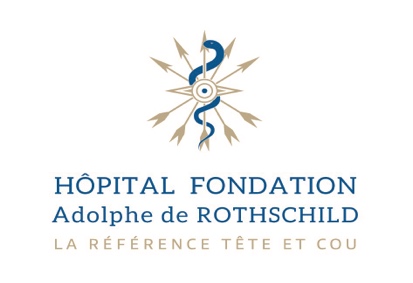 Communiqué de presseVendredi 10 février 2023ÉPILEPSIES DE L’ADULTE RESISTANTES AUX TRAITEMENTS- Création d’un nouveau parcours thérapeutique et neurochirurgical à l’Hôpital Fondation Rothschild pour ne plus laisser un seul patient sans solution !L’épilepsie est, après la migraine, la maladie neurologique la plus fréquente en France. Elle concerne plus de 600 000 personnes. Si, pour 2 patients sur 3, les traitements antiépileptiques permettent de contrôler leurs crises et de vivre le plus souvent normalement, pour 1 patient sur 3, ces traitements s’avèrent insuffisants. Les conséquences personnelles et professionnelles de cette maladie toujours taboues, sont particulièrement délétères. Pourtant, des solutions existent mais elles sont souvent mal connues des professionnels de santé et, a fortiori, des patients eux-mêmes. En conséquence, plusieurs années peuvent s’écouler entre le constat d’échec des traitements et l’adressage des patients vers des services spécialisés. Institution reconnue au niveau européen pour son expertise dans l’évaluation et le traitement chirurgical des épilepsies résistantes aux traitements médicamenteux de l’enfant, l’Hôpital Fondation Rothschild a créé en 2022, un nouveau parcours analogue pour l’épilepsie adulte.  Une équipe dédiée et un parcours expert, rapide, fluide, coordonné et adapté à la situation de chaque patient« L’enjeu de ce parcours est de réunir tous les éléments pour confirmer le diagnostic d’épilepsie pharmaco-résistante, et de disposer d’informations pour localiser avec précision le foyer épileptique avant d’envisager la chirurgie » précise le Dr Anca Nica, neurologue à l’Hôpital Fondation RothschildPoser un diagnostic expert lors d’une consultation avec un neurologue spécialisé en épileptologie;Réaliser les bilans et examens complémentaires : IRM cérébrale, Électroencéphalogramme (EEG) de longue durée avec privation de sommeil, bilans biologique et cognitif ;Repérer le foyer épileptique : EEG vidéo pour enregistrer les crises, bilan neuropsychologique, PET scan, et, si nécessaire, EEG vidéo avec implantation d’électrodes intracrâniennes ;Décision collégiale entre l’équipe et le patient, de l’option chirurgicale la plus adaptée. Disposer d’une solution chirurgicale pour chaque patient « La chirurgie de résection classique s’adresse uniquement aux patients souffrant d’une épilepsie focale, des épilepsies limitées à une région du cerveau (70% des épilepsies). Au terme des explorations, la décision d’opérer se base sur ces critères : une épilepsie invalidante et rebelle aux médicaments, une zone unique générant les crises, une zone localisée précisément et opérable sans séquelle inacceptable » précise le Dr Pierre Bourdillon, neurochirurgien à l’Hôpital Fondation Rothschild  La chirurgie de l’épilepsie est un acte invasif mais qui peut apporter d’excellents résultats : une guérison complète de l’épilepsie pour la grande majorité des patients. Il peut s’agir :  D’une intervention pour retirer ou déconnecter la zone du cerveau à l’origine des crises Ou d’une chirurgie stéréotaxique pour détruire, grâce à l’implantation d’électrodes, la zone de naissance des crises d’épilepsie. La neuromodulation est indiquée pour les patients ne pouvant bénéficier de la chirurgie. Cette technique ne guérit pas mais elle contribue à atténuer les crises, en termes de fréquence et d’intensité. La stimulation du nerf vague est la technique la plus couramment utilisée, elle consiste à réaliser une neuro-modulation du cerveau sans directement opérer celui-ci, via le nerf vague localisé dans le cou. Et, en cas d’échec, la stimulation cérébrale profonde peut constituer une nouvelle option. « Avec ce nouveau parcours, l’Hôpital Fondation Rothschild devient l’un des centres d’excellence en France et en Europe proposant l’intégralité de la prise en charge clinique et neurochirurgicale de l’épilepsie pharmaco-résistante de l’adulte, sur un même site, coordonnée par la même équipe, en partenariat constant avec le patient. Toutes nos ressources sont par ailleurs orientées vers la recherche et le développement d’innovations technologiques, dans un réseau de laboratoires académiques et d’entreprises » conclut le Dr Gilles Huberfeld, neurologue à l’Hôpital Fondation Rothschild***A propos de l’Hôpital Fondation Adolphe de Rothschild : Situé au cœur du 19e arrondissement de Paris, cet hôpital universitaire créé en 1905 est spécialisé dans toutes les pathologies de la tête et du cou : ophtalmologie, neurologie, ORL… des adultes et des enfants. La Fondation est un établissement de santé privé d’intérêt collectif (ESPIC) qui propose une prise en charge d’excellence en secteur 1 et assure, chaque année, plus de 400 000 consultations et actes techniques et plus de 45 000 passages aux urgences ophtalmologiques. Disposant de plateaux techniques de dernière génération et d’experts reconnus au niveau mondial, les services de la Fondation apparaissent régulièrement en tête des classements des meilleurs hôpitaux français. Assurant le continuum soins, recherche et formation, la Fondation pilote plus de 150 études de recherche clinique, publie plus de 200 articles scientifiques par an et forme chaque année près de 700 étudiants.  Reconnue d’utilité publique, la Fondation est habilitée à recevoir des dons et des legs.  Pour plus d’information : www.for.parisContacts presse	:			 	Hôpital Fondation Adolphe de Rothschild		LJ Communication         		29 rue Manin – 75019 Paris			Emmanuelle Le Roy				Maryam De Kuyper - Anne-Laure Brisseau 
Tel : 01 48 03 67 51				Tel : 01 45 03 89 94 - 01 45 03 50 36 E-mail : eleroy@for.paris                                              E-mail : m.dekuyper@ljcom.net - al.brisseau@ljcom.net